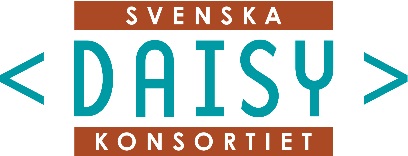 Anmälan om medlemskap i Svenska Daisykonsortiet………………………………………………….Underskrift Insändes till Myndigheten för tillgängliga medierMaria O’DonnellBox 51201 20 MalmöNär vi tagit emot er ansökan kommer ni att bli kontaktade av oss. Faktura på medlemsavgiften kommer att sändas till den angivna adressen.Bibliotek/organisation eller företag:Bibliotek/organisation eller företag:Bibliotek/organisation eller företag:Bibliotek/organisation eller företag:Adress:Adress:Adress:Adress:Fakturaadress:Fakturaadress:Fakturaadress:Fakturaadress:Kontaktperson:Kontaktperson:Kontaktperson:Kontaktperson:Telefon:Telefax:E-post:Webbadress: